                            ALLEGATO 1Scheda di raccolta informazioni a integrazione dei moduli d'iscrizione ▪ ADOZIONE NAZIONALE (AN) 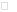 ▪ ADOZIONE INTERNAZIONALE (AI) AFRICA AMERICA ASIA EUROPA ▪ ALTRO:  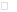 ▪ NOME e COGNOME (del/la bambino/a, ragazzo/a con particolare attenzione alla tutela della privacy come  indicato nelle Linee di indirizzo stesse): ▪ GENERE: Maschile Femminile  ▪ LUOGO DI NASCITA:  ▪ DATA DI NASCITA: /__/__/ /__/__/ /__/__/__/__/ (gg./mm./aaaa) ▪ DATA di ingresso in famiglia: /__/__/ /__/__/ /__/__/__/__/ (gg./mm./aaaa) ▪ DATA di ingresso in Italia se AI: /__/__/ /__/__/ /__/__/__/__/ (gg./mm./aaaa) ▪ I genitori decidono di inserire a scuola il/la bambino/a, dal suo ingresso in famiglia, dopo: settimane           mesi             anni  (Riguarda gli alunni della primaria e della secondaria di primo grado) Il/La bambino/a è già stato/a scolarizzato/a?          NO        SI (Riguarda gli alunni della primaria e della secondaria di primo grado) Se a conoscenza, indicare da che età /__/__/ e la durata /__/__/ mesi /anni  L’ALUNNO/A POTREBBE INIZIARE:1 INFORMAZIONI SULLA FAMIGLIA  ▪ Sono presenti figli/e biologici?      NO      SI…… (specificare il numero)          Indicare per ciascuno il genere e l’età:  ▪ Sono presenti figli/e precedentemente adottati/in affidamento?       NO      SI  (se SI specificare il          numero)          Indicare per ciascuno il genere e l’età:  ▪ Eventuali fratelli/sorelle hanno frequentato/frequentano l’attuale Scuola?       NO SI  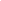 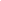 ▪ Riferimenti dei Servizi Territoriali, Enti Autorizzati e Associazioni che hanno seguito/seguono il      nucleo famigliare o con cui il nucleo famigliare è in contatto: ▪ Nella scuola /classe in cui sarà inserito vostro/a figlio/a ci sono bambini/ragazzi che lui/lei già     conosce?      NO       SI            ▪ In generale vostro/a figlio/a è in contatto con bambini/ragazzini/ragazzi adottati o provenienti dalla                   medesima  realtà adottiva? NO SI descrivere il contesto 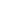 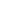             ▪ Altro da segnalare?La classe prima ad inizio corso di studi con il gruppo classe ed ha frequentato la scuola  dell’infanziaLa classe prima ad inizio corso di studi con il gruppo classe e NON ha frequentato la  scuola dell’infanziaAd inizio anno scolastico di un percorso di studi già avviato (es.: cl. 2^, 3^, 4^, 5^)La classe prima della scuola secondaria di I° ad inizio corso di studi con il gruppo classe ed  ha frequentato la scuola primariaLa classe prima della scuola secondaria di I° ad inizio corso di studi con il gruppo classe e  NON ha frequentato la scuola primariaAd inizio anno scolastico della scuola secondaria di I° di un percorso di studi già avviato  (es cl. 2^, 3^)La classe prima della scuola secondaria di II° ad inizio corso di studi con il gruppo classe ed  ha frequentato la scuola secondaria di primo gradoLa classe prima della scuola secondaria di II° ad inizio corso di studi con il gruppo classe e  NON ha frequentato la scuola secondaria di primo gradoAd inizio anno scolastico di un percorso di studi già avviato (es: cl. 2^, 3^, 4^, 5^)Ad anno scolastico avviato con coetanei della stessa etàAd anno scolastico avviato con coetanei più piccoli della sua etàAnni AnniMaschiFemmineAnni AnniMaschiFemmineData di compilazione: Presenti: